Балқаш қаласы Білім бөлімінің «Михаил Русаков атындағы санаторлық мектеп-интернаты» КММ «Адал және сатылмайтын еңбек бейнесі» суреттер байқауы2021 жылдың 12-17 ақпаны күндері аралығында мектебіміздің «Адал ұрпақ» ерікті клубының кезекті жоспары бойынша  жетекшісі Э.С. Млтыкбекова 5-6 сынып оқушылары арасында «Адал және сатылмайтын еңбек бейнесі» тақырыбында қашықтықтан  суреттер байқауын ұйымдастырып өткізді. Мақсаты: балалардың бойынан адалдық, еңбекке деген бейімділік, адамгершілік қасиеттерін арттыру . Оқушылардың жұмыстарын бағалау барысында сурет мазмұнында өз бойларындағы еңбек етуге деген қабілеттерін және оған деген  шынайылықтары мен адалдықтарын түрлі-түсті бояулардың көмегімен суреттегендері басты ұстанымда болды. Байқаудың қорытындысы бойынша:І орын -   6 «А» Айтмағанбетова Аружан                6 «Ә» Саятбек АрнұрІІ орын - 5 «А» Кәрібекұлы Дінмұхаммед                6 «Ә» Жаппаров АлишерІІІ орын -5 «А» Нөкербеков Мәди                5 «Ә» Еділқызы Анель Құттықтаймыз!Сайттағы сілтемесі:https://m.facebook.com/story.php?story_fbid=727530778131392&id=100026234298594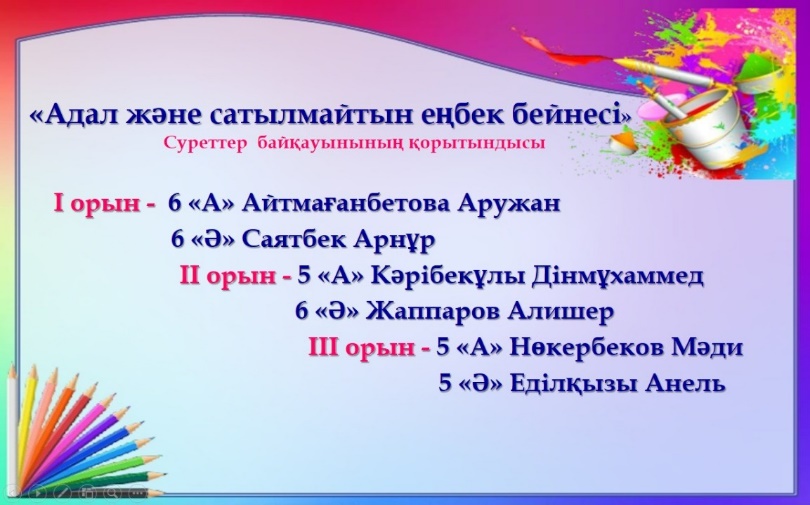 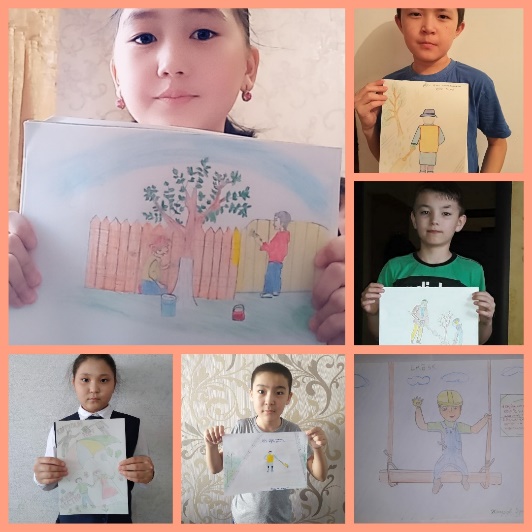 